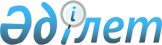 Солтүстік Қазақстан облысы Айыртау ауданы әкімінің 2015 жылғы 19 наурыздағы № 11 "Солтүстік Қазақстан облысы Айыртау ауданы әкімінің 2014 жылғы 23 қаңтардағы № 1 "Солтүстік Қазақстан облысы Айыртау ауданы бойынша сайлау учаскелерін құру туралы" шешіміне өзгерістер енгізу туралы" шешімінің күші жойылғанын тану туралыСолтүстік Қазақстан облысы Айыртау ауданы әкімінің 2016 жылғы 22 ақпандағы № 15 шешімі       "Нормативтік құқықтық актілер туралы" Қазақстан Республикасының 1998 жылғы 24 наурыздағы Заңының 21-1- бабына, 43-1- бабының 1-тармағына сәйкес, Солтүстік Қазақстан облысы Айыртау ауданының әкімі ШЕШТІ:

      1. Солтүстік Қазақстан облысы Айыртау ауданы әкімінің 2015 жылғы 19 наурыздағы № 11 "Солтүстік Қазақстан облысы Айыртау ауданы әкімінің 2014 жылғы 23 қаңтардағы № 1 "Солтүстік Қазақстан облысы Айыртау ауданы бойынша сайлау учаскелерін құру туралы" шешімінің күші жойылғаны танылсын (Нормативтік құқықтық актілерді мемлекеттік тіркеу тізілімінде 2015 жылғы 20 наурызда № 3168 болып тіркелген, 2015 жылдың 26 наурызында №12 "Айыртау таңы" және 2015 жылдың 26 наурызында № 12 "Айыртауские зори" газеттерінде жарияланған).

      2. Осы шешімінің орындалуын бақылау Айыртау ауданы әкімі аппаратының басшысы Ә.Ә.Ғаббасовқа жүктелсін.

      3. Осы шешім қол қойылған күнінен бастап қолданысқа енгізіледі.


					© 2012. Қазақстан Республикасы Әділет министрлігінің «Қазақстан Республикасының Заңнама және құқықтық ақпарат институты» ШЖҚ РМК
				
      Аудан әкімі

А.Тастеміров
